О бюджетном прогнозе сельского поселения Матвеевский сельсовет муниципального района Кушнаренковский районРеспублики Башкортостан на долгосрочный период	В соответствии со статьей 170.1 Бюджетного кодекса Российской Федерации, постановлением Правительства Российской Федерации от    31 августа 2015 года № 914 «О бюджетном прогнозе Российской Федерации на долгосрочный период», ПОСТАНОВЛЯЮ:1. Утвердить прилагаемые Правила разработки и утверждения бюджетного прогноза сельского поселения Матвеевский сельсовет муниципального района Кушнаренковский район Республики Башкортостан на долгосрочный период.2. Установить, что бюджетный прогноз сельского поселения Матвеевский сельсовет муниципального района Кушнаренковский район Республики Башкортостан на долгосрочный период разрабатывается каждые три года на шестилетний период.        3. Настоящее постановление вступает в силу с момента подписания.      4. Контроль за исполнением настоящего Постановления оставляю за собой.Глава сельского поселения                                                                    Э.К.БагаутдиновПравиларазработки и утверждения бюджетного прогноза сельского поселения Матвеевский сельсовет муниципального района Кушнаренковский район Республики Башкортостан на долгосрочный период.1. Общие положения	1. Настоящие Правила определяют порядок, сроки и условия разработки и утверждения, а также требования к составу и содержанию бюджетного прогноза сельского поселения Матвеевский сельсовет муниципального района Кушнаренковский район Республики Башкортостан на долгосрочный период (далее - бюджетный прогноз).	2. Под изменением бюджетного прогноза понимаются корректировки, вносимые без изменения периода, на который разрабатывается бюджетный прогноз.	3. Разработку бюджетного прогноза (изменений бюджетного прогноза) осуществляет Администрация сельского поселения Матвеевский сельсовет муниципального района Кушнаренковский район Республики Башкортостан (далее-Администрация).	4. Бюджетный прогноз (изменения бюджетного прогноза) утверждается постановлением Администрации сельского поселения Матвеевский сельсовет муниципального района Кушнаренковский район Республики Башкортостан.	5. Разработка бюджетного прогноза (изменений бюджетного прогноза) осуществляется в 3 этапа.	6. На первом этапе разрабатывается проект бюджетного прогноза (изменений бюджетного прогноза) на основе сценарных условий функционирования экономики сельского поселения Матвеевский сельсовет муниципального района Кушнаренковский район Республики Башкортостан на долгосрочный период и основных параметров прогноза социально-экономического развития сельского поселения Матвеевский сельсовет муниципального района Кушнаренковский район Республики Башкортостан на долгосрочный период.	Отдельные показатели сценарных условий функционирования экономики сельского поселения Матвеевский сельсовет муниципального района Кушнаренковский район Республики Башкортостан на долгосрочный период и основных параметров прогноза социально-экономического развития сельского поселения Матвеевский сельсовет муниципального района Кушнаренковский район Республики Башкортостан на долгосрочный период, а также иные показатели социально-экономического развития сельского поселения Матвеевский сельсовет муниципального района Кушнаренковский район Республики Башкортостан, необходимые для разработки проекта бюджетного прогноза (изменений бюджетного прогноза), представляются в Администрацию не позднее 15 мая текущего года.	Проект бюджетного прогноза (изменений бюджетного прогноза) учитывается при разработке прогноза основных характеристик бюджетов бюджетной системы на очередной финансовый год и плановый период.	Проект бюджетного прогноза (изменений бюджетного прогноза) представляется в Администрацию на долгосрочный период.	7. На втором этапе разрабатывается бюджетный прогноз (изменения бюджетного прогноза) на основе проекта прогноза социально-экономического развития сельского поселения Матвеевский сельсовет муниципального района Кушнаренковский район Республики Башкортостан на долгосрочный период, иных показателей социально-экономического развития сельского поселения Матвеевский сельсовет муниципального района Кушнаренковский район Республики Башкортостан на долгосрочный период, представляемых в Администрацию не позднее 25 августа текущего года.	Бюджетный прогноз (изменения бюджетного прогноза) вносится в Администрацию в составе документов и материалов к проекту решения о бюджете сельского поселения Матвеевский сельсовет муниципального района Кушнаренковский район Республики Башкортостан на очередной финансовый год и плановый период (за исключением показателей финансового обеспечения муниципальных программ сельского поселения Матвеевский сельсовет муниципального района Кушнаренковский район Республики Башкортостан).	8. На третьем этапе разрабатывается проект постановления Администрации об утверждении бюджетного прогноза (изменений бюджетного прогноза) с учетом результатов рассмотрения проекта решения о бюджете сельского поселения Матвеевский сельсовет муниципального района Кушнаренковский район Республики Башкортостан на очередной финансовый год и плановый период.	Проект постановления Администрации об утверждении бюджетного прогноза (изменений бюджетного прогноза) вносится в Администрацию в срок, не превышающий 1 месяц со дня официального опубликования решения о бюджете сельского поселения Матвеевский сельсовет муниципального района Кушнаренковский район Республики Башкортостан на очередной финансовый год и плановый период.	9. Требования к составу и содержанию бюджетного прогноза (изменений бюджетного прогноза) определяются согласно приложению к настоящим Правилам.Требованияк составу и содержанию бюджетного прогноза сельского поселения Матвеевский сельсовет муниципального района Кушнаренковский район Республики Башкортостан на долгосрочный период	1. Бюджетный прогноз сельского поселения Матвеевский сельсовет муниципального района Кушнаренковский район Республики Башкортостан на долгосрочный период (далее - бюджетный прогноз) включает в себя следующие разделы:	а) основные итоги развития бюджета сельского поселения Матвеевский сельсовет муниципального района Кушнаренковский район Республики Башкортостан;	б) текущее состояние бюджета сельского поселения Матвеевский сельсовет муниципального района Кушнаренковский район Республики Башкортостан;	в) подходы и методология разработки бюджетного прогноза;	г) прогноз основных характеристик и иных показателей бюджета сельского поселения Матвеевский сельсовет муниципального района Кушнаренковский район Республики Башкортостан на долгосрочный период (с учетом положений законодательства Российской Федерации, действующих на день разработки бюджетного прогноза);	д) структура расходов и доходов бюджета сельского поселения Матвеевский сельсовет муниципального района Кушнаренковский район Республики Башкортостан;	е) муниципальный долг;	ж) риски и угрозы несбалансированности бюджета сельского поселения Матвеевский сельсовет муниципального района Кушнаренковский район Республики Башкортостан, в том числе с учетом различных вариантов прогноза социально-экономического развития сельского поселения Матвеевский сельсовет муниципального района Кушнаренковский район Республики Башкортостан на долгосрочный период и иных показателей социально-экономического развития сельского поселения Матвеевский сельсовет муниципального района Кушнаренковский район Республики Башкортостан;	з) основные подходы, цели и задачи формирования и реализации бюджетной, налоговой и долговой политики в долгосрочном периоде;	и) механизмы профилактики рисков реализации бюджетного прогноза;	к) подходы к прогнозированию и показатели финансового обеспечения муниципальных программ сельского поселения Матвеевский сельсовет муниципального района Кушнаренковский район Республики Башкортостан на период их действия.	2. Бюджетный прогноз содержит:	а) прогноз характеристик бюджета сельского поселения Матвеевский сельсовет муниципального района Кушнаренковский район Республики Башкортостан по форме согласно приложению № 1;	б) прогноз характеристик консолидированного бюджета сельского поселения Матвеевский сельсовет муниципального района Кушнаренковский район Республики Башкортостан по форме согласно приложению № 2;	в) показатели финансового обеспечения муниципальных программ сельского поселения Матвеевский сельсовет муниципального района Кушнаренковский район Республики Башкортостан на период их действия по форме согласно  приложению № 3.                                                                                         Приложение № 1к Требованиям к составу и содержанию бюджетного прогноза  сельского поселения Матвеевский сельсовет муниципального района Кушнаренковский район Республики Башкортостанна долгосрочный периодПрогнозхарактеристик бюджета сельского поселенияМатвеевский сельсовет муниципального района Кушнаренковский район Республики Башкортостантыс. рублейПриложение № 2к Требованиям к составу и содержанию бюджетного прогноза  сельского поселения Матвеевский сельсовет муниципального района Кушнаренковский район Республики Башкортостанна долгосрочный периодПрогнозхарактеристик консолидированного бюджета сельского поселения Матвеевский сельсовет муниципального района Кушнаренковский районРеспублики Башкортостантыс. рублейПриложение № 3к Требованиям к составу и содержанию бюджетного прогноза  сельского поселения Матвеевский сельсовет муниципального района Кушнаренковский район Республики Башкортостанна долгосрочный периодПоказателифинансового обеспечения муниципальных программ сельского поселения Матвеевский сельсовет муниципального района Кушнаренковский район Республики Башкортостан на период их действиятыс. рублей<*> При наличии нескольких источников финансового обеспечения муниципальных программ (средства федерального бюджета, бюджета Республики Башкортостан, бюджета муниципального района, внебюджетные источники) данные приводятся в разрезе таких источников<**> Заполнение граф осуществляется с учетом периода действия муниципальных программ сельского поселения Матвеевский сельсовет муниципального района Кушнаренковский район Республики Башкортостан.БАШkОРТОСТАН  РЕСПУБЛИКАһЫКУШНАРЕНКО РАЙОНЫ            МУНИЦИПАЛЬ РАЙОНЫНЫңМАТВЕЕВ  АУЫЛ СОВЕТЫ   АУЫЛ  билӘмӘһе    хакимиәте                     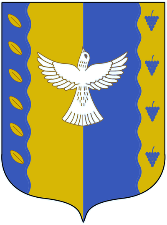                            АДМИНИСТРАЦИЯ СЕЛЬСКОГО ПОСЕЛЕНИЯ        МАТВЕЕВСКИЙ СЕЛЬСОВЕТМУНИЦИПАЛЬНОГО РАЙОНА  КУШНАРЕНКОВСКИЙ РАЙОНРЕСПУБЛИКИ БАШКОРТОСТАН                KАРАР                KАРАР                KАРАР                KАРАР                KАРАР                KАРАР   ПОСТАНОВЛЕНИЕ   ПОСТАНОВЛЕНИЕ   ПОСТАНОВЛЕНИЕ   ПОСТАНОВЛЕНИЕ   ПОСТАНОВЛЕНИЕ   ПОСТАНОВЛЕНИЕ     14      февраль2020г.№ 0714  февраля2020г.Утвержденыпостановлением  администрациисельского поселения Матвеевский сельсоветмуниципального районаКушнаренковский районРеспублики Башкортостанот «14» февраля 2020 года № 07                                                         Приложениек Правилам разработки и утверждения бюджетного прогноза  сельского поселения Матвеевский сельсовет муниципального района Кушнаренковский район Республики Башкортостан на долгосрочный период№№ п/пНаименование показателяОтчетный годТекущий годОчередной год (n)Первый год планового периода(n + 1)Второй год планового периода(n + 2)n n+ 3n n+ 4n n+ 51123456788991101.Доходы бюджета сельского поселения - всего1.из них межбюджетные трансферты - всего2.Расходы бюджета муниципального района - всего2.из них межбюджетные трансферты - всего3.Дефицит (профицит) бюджета муниципального района№№ п/пНаименование показателяОтчетный годТекущий годОчередной год (n)Первый год планового периода(n + 1)Второй год планового периода(n + 2)nn + 3n n+ 4n n+ 51123456788891101.Доходы бюджета - всего1.из них межбюджетные трансферты - всего2.Расходы бюджета - всего2.из них межбюджетные трансферты - всего3.Дефицит (профицит) бюджета №№ п/пНаименование показателяОтчетный годТекущий годОчередной год (n)Первый год планового периода(n + 1)Второй год планового периода(n + 2) <**>n n+ 3<**>n n+ 4<**>n n+ 5<**>123456788991101Расходы бюджета сельского поселения - всего1в том числе:1.1.расходы на реализацию муниципальных программ - всего1.1.в том числе:1.1.1муниципальная программа 1 <*>1.1.2муниципальная программа 2 <*>1.1.n...1.2.непрограммные расходы бюджета сельского поселения